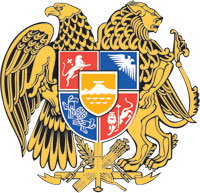 ՀԱՅԱՍՏԱՆԻ  ՀԱՆՐԱՊԵՏՈՒԹՅԱՆ  ԿԱՌԱՎԱՐՈՒԹՅՈՒՆՈ  Ր  Ո  Շ  Ո Ւ  Մ17 նոյեմբերի 2022 թվականի N          -Ա«ՏԵՂԱԿԱՆ ԻՆՔՆԱԿԱՌԱՎԱՐՄԱՆ ՄԱՍԻՆ» ՕՐԵՆՔՈՒՄ ՓՈՓՈԽՈՒԹՅՈՒՆՆԵՐ ԿԱՏԱՐԵԼՈՒ ՄԱՍԻՆ», «ԵՐԵՎԱՆ ՔԱՂԱՔՈՒՄ ՏԵՂԱԿԱՆ ԻՆՔՆԱԿԱՌԱՎԱՐՄԱՆ ՄԱՍԻՆ» ՕՐԵՆՔՈՒՄ ՓՈՓՈԽՈՒԹՅՈՒՆՆԵՐ ԿԱՏԱՐԵԼՈՒ ՄԱՍԻՆ», «ՊԵՏԱԿԱՆ ԿԵՆՍԱԹՈՇԱԿՆԵՐԻ ՄԱՍԻՆ» ՕՐԵՆՔՈՒՄ ՓՈՓՈԽՈՒԹՅՈՒՆՆԵՐ ԵՎ ԼՐԱՑՈՒՄՆԵՐ ԿԱՏԱՐԵԼՈՒ ՄԱՍԻՆ», «ԿՈՒՏԱԿԱՅԻՆ ԿԵՆՍԱԹՈՇԱԿՆԵՐԻ ՄԱՍԻՆ» ՕՐԵՆՔՈՒՄ ՓՈՓՈԽՈՒԹՅՈՒՆՆԵՐ ԿԱՏԱՐԵԼՈՒ ՄԱՍԻՆ», «ՊԵՏԱԿԱՆ ՆՊԱՍՏՆԵՐԻ ՄԱՍԻՆ» ՕՐԵՆՔՈՒՄ ՓՈՓՈԽՈՒԹՅՈՒՆՆԵՐ ԵՎ ԼՐԱՑՈՒՄՆԵՐ ԿԱՏԱՐԵԼՈՒ ՄԱՍԻՆ», «ՊԱՇՏՈՆԱՏԱՐ ԱՆՁԱՆՑ ԳՈՐԾՈՒՆԵՈՒԹՅԱՆ ԱՊԱՀՈՎՄԱՆ, ՍՊԱՍԱՐԿՄԱՆ ԵՎ ՍՈՑԻԱԼԱԿԱՆ ԵՐԱՇԽԻՔՆԵՐԻ ՄԱՍԻՆ» ՕՐԵՆՔՈՒՄ ՓՈՓՈԽՈՒԹՅՈՒՆՆԵՐ ԵՎ ԼՐԱՑՈՒՄ ԿԱՏԱՐԵԼՈՒ ՄԱՍԻՆ», «ՀԱՅԱՍՏԱՆԻ ՀԱՆՐԱՊԵՏՈՒԹՅԱՆ ՊԱՇՏՊԱՆՈՒԹՅԱՆ ԺԱՄԱՆԱԿ ԶԻՆԾԱՌԱՅՈՂՆԵՐԻ ԿՅԱՆՔԻՆ ԿԱՄ ԱՌՈՂՋՈՒԹՅԱՆԸ ՊԱՏՃԱՌՎԱԾ ՎՆԱՍՆԵՐԻ ՀԱՏՈՒՑՄԱՆ ՄԱՍԻՆ» ՕՐԵՆՔՈՒՄ ՓՈՓՈԽՈՒԹՅՈՒՆՆԵՐ ԵՎ ԼՐԱՑՈՒՄՆԵՐ ԿԱՏԱՐԵԼՈՒ ՄԱՍԻՆ», «ԶԻՆՎՈՐԱԿԱՆ ԾԱՌԱՅՈՒԹՅԱՆ ԵՎ ԶԻՆԾԱՌԱՅՈՂԻ ԿԱՐԳԱՎԻՃԱԿԻ ՄԱՍԻՆ» ՕՐԵՆՔՈՒՄ ՓՈՓՈԽՈՒԹՅՈՒՆՆԵՐ ԵՎ ԼՐԱՑՈՒՄՆԵՐ ԿԱՏԱՐԵԼՈՒ ՄԱՍԻՆ», «ԱՆՁԻ ՖՈՒՆԿՑԻՈՆԱԼՈՒԹՅԱՆ ԳՆԱՀԱՏՄԱՆ ՄԱՍԻՆ» ՕՐԵՆՔՈՒՄ ՓՈՓՈԽՈՒԹՅՈՒՆՆԵՐ ԵՎ ԼՐԱՑՈՒՄՆԵՐ ԿԱՏԱՐԵԼՈՒ ՄԱՍԻՆ» ԵՎ «ՀԱՇՄԱՆԴԱՄՈՒԹՅՈՒՆ ՈՒՆԵՑՈՂ ԱՆՁԱՆՑ ԻՐԱՎՈՒՆՔՆԵՐԻ ՄԱՍԻՆ» ՕՐԵՆՔՈՒՄ ՓՈՓՈԽՈՒԹՅՈՒՆՆԵՐ ԵՎ ԼՐԱՑՈՒՄՆԵՐ ԿԱՏԱՐԵԼՈՒ ՄԱՍԻՆ» ՀԱՅԱՍՏԱՆԻ ՀԱՆՐԱՊԵՏՈՒԹՅԱՆ ՕՐԵՆՔՆԵՐԻ ՆԱԽԱԳԾԵՐԻՆ ՀԱՎԱՆՈՒԹՅՈՒՆ ՏԱԼՈՒ ԵՎ ԱՆՀԵՏԱՁԳԵԼԻ ՀԱՄԱՐԵԼՈՒ ՄԱՍԻՆ------------------------------------------------------------------------------------------------------------Հիմք ընդունելով «Ազգային ժողովի կանոնակարգ» Հայաստանի Հանրապետության սահմանադրական օրենքի 65-րդ հոդվածի 3-րդ մասը և 73-րդ հոդվածը` Հայաստանի Հանրապետության կառավարությունը   ո ր ո շ ու մ   է.1. Հավանություն տալ «Տեղական ինքնակառավարման մասին» օրենքում փոփոխություններ կատարելու մասին», «Երևան քաղաքում տեղական ինքնակառավարման մասին» օրենքում փոփոխություններ կատարելու մասին», «Պետական կենսաթոշակների մասին» օրենքում փոփոխություններ և լրացումներ կատարելու մասին», «Կուտակային կենսաթոշակների մասին» օրենքում փոփոխություններ կատարելու մասին», «Պետական նպաստների մասին» օրենքում փոփոխություններ և լրացումներ կատարելու մասին», «Պաշտոնատար անձանց գործունեության ապահովման, սպասարկման և սոցիալական երաշխիքների մասին» օրենքում փոփոխություններ և լրացում կատարելու մասին», «Հայաստանի Հանրապետության պաշտպանության ժամանակ զինծառայողների կյանքին կամ առողջությանը պատճառված վնասների հատուցման մասին» օրենքում փոփոխություններ և լրացումներ կատարելու մասին», «Զինվորական ծառայության և զինծառայողի կարգավիճակի մասին» օրենքում փոփոխություններ և լրացումներ կատարելու մասին», «Անձի ֆունկցիոնալության գնահատման մասին» օրենքում փոփոխություններ և լրացումներ կատարելու մասին» և «Հաշմանդամություն ունեցող անձանց իրավունքների մասին» օրենքում փոփոխություններ և լրացումներ կատարելու մասին» Հայաստանի Հանրապետության օրենքների նախագծերի վերաբերյալ Հայաստանի Հանրապետության կառավարության օրենսդրական նախաձեռնությանը:2. Հայաստանի Հանրապետության կառավարության օրենսդրական նախաձեռնությունը համարել անհետաձգելի և սահմանված կարգով ներկայացնել Հայաստանի Հանրապետության Ազգային ժողով:    ՀԱՅԱՍՏԱՆԻ ՀԱՆՐԱՊԵՏՈՒԹՅԱՆ                           ՎԱՐՉԱՊԵՏ			                                Ն. ՓԱՇԻՆՅԱՆ   Երևան